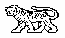 МУНИЦИПАЛЬНЫЙ КОМИТЕТГРИГОРЬЕВСКОГО СЕЛЬСКОГО ПОСЕЛЕНИЯМИХАЙЛОВСКОГО МУНИЦИПАЛЬНОГО РАЙОНАПРИМОРСКОГО КРАЯРЕШЕНИЕ 25.11.2021г.                                            с.Григорьевка                                                     № 26О внесении изменений и дополнений в Решение от 14.09.2021  №18 «Об  установлении Порядка формирования, ведения и обязательного опубликования перечня муниципального имущества, предусмотренного частью 4 статьи 18 Федерального закона « О развитии малого и среднего предпринимательства в Российской Федерации»    В соответствии с частью 4 статьи 18 Федерального закона от 24 июля 2007года № 209- ФЗ « О развитии малого и среднего предпринимательства в Российской Федерации»,  статьёй 4 пункта 11 Устава Григорьевского сельского поселения, на основании письма Министерства государственно-правового управления Приморского края от 29.10.2021г №31/3174, муниципальный комитет Григорьевского сельского поселенияР Е Ш И Л: 1. Внести в  Решение от 14.09.2021  №18 «Об  установлении Порядка формирования, ведения и обязательного опубликования перечня муниципального имущества, предусмотренного частью 4 статьи 18 Федерального закона « О развитии малого и среднего предпринимательства в Российской Федерации» следующие изменения и дополнения:В  пункте 4 Порядка:а) подпункт 2  изложить в следующей редакции:«2) в отношении муниципального имущества федеральными законами не установлен запрет на его передачу во временное владение и (или) пользование, в том числе в аренду на торгах или без проведения торгов;б) подпункт 4  изложить в следующей редакции:«4) муниципальное имущество не является объектом незавершенного строительства, объектом жилищного фонда или объектом сети инженерно-технического обеспечения, к которому подключен объект жилищного фонда;в) Подпункт 6  изложить в следующей редакции:«6) муниципальное имущество не подлежит приватизации в соответствии с прогнозным планом (программой) приватизации муниципального имущества;г) дополнить пунктами 8,9,10,11 следующего содержания:«8) земельный участок не предназначен для ведения личного подсобного хозяйства, огородничества, садоводства, индивидуального жилищного строительства;9) земельный участок не относится к земельным участкам, предусмотренным подпунктами 1 - 10, 13 - 15, 18 и 19 пункта 8 статьи 39.11 Земельного кодекса Российской Федерации, за исключением земельных участков, предоставленных в аренду субъектам малого и среднего предпринимательства;10) в отношении муниципального имущества, закрепленного на праве хозяйственного ведения или оперативного управления за муниципальным  унитарным предприятием, на праве оперативного управления за муниципальным учреждением, представлено предложение такого предприятия или учреждения о включении соответствующего муниципального имущества в перечень, а также согласие администрации поселения, уполномоченной на согласование сделки с соответствующим имуществом, на включение муниципального имущества в перечень;11) муниципальное движимое имущество не относится к имуществу, которое теряет свои натуральные свойства в процессе его использования (потребляемым вещам), к имуществу, срок службы которого составляет менее 5 лет или которое не подлежит предоставлению в аренду на срок 5 лет и более в соответствии с законодательством Российской Федерации.».2.Настоящее решение вступает в силу со дня его официального обнародования в местах, установленных Уставом Григорьевского  сельского поселения.Глава Григорьевского сельского поселения                                                     А.С. Дрёмин